               	                                          						                              ZLÍNSKÝ KRAJSKÝ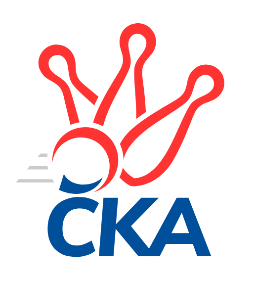  KUŽELKÁŘSKÝ SVAZ                                                                                               Zlín   19.2.2022ZPRAVODAJ ZLÍNSKÉHO KRAJSKÉHO PŘEBORU2021-202216. kolo TJ Sokol Machová B	- KK Camo Slavičín A	2:6	2508:2578	6.0:6.0	18.2. TJ Gumárny Zubří	- VKK Vsetín B	6:2	2657:2537	7.0:5.0	18.2. TJ Valašské Meziříčí C	- KK Kroměříž A	5:3	2692:2674	5.0:7.0	18.2. KC Zlín C	- SC Bylnice	7:1	2645:2533	10.0:2.0	18.2. KK Kroměříž B	- TJ Bojkovice Krons B	5:3	2360:2301	6.0:6.0	19.2. KK Camo Slavičín B	- TJ Kelč	1:7	2545:2674	3.5:8.5	19.2.Tabulka družstev:	1.	KK Kroměříž A	16	14	0	2	99.5 : 28.5 	134.5 : 57.5 	 2666	28	2.	TJ Valašské Meziříčí C	15	11	1	3	81.5 : 38.5 	107.0 : 73.0 	 2589	23	3.	TJ Gumárny Zubří	16	11	0	5	81.5 : 46.5 	106.5 : 85.5 	 2593	22	4.	KK Camo Slavičín A	16	10	2	4	77.5 : 50.5 	108.5 : 83.5 	 2584	22	5.	TJ Kelč	15	10	0	5	73.5 : 46.5 	106.0 : 74.0 	 2561	20	6.	KC Zlín C	15	9	0	6	62.5 : 57.5 	97.5 : 82.5 	 2531	18	7.	SC Bylnice	15	5	1	9	47.0 : 73.0 	71.0 : 109.0 	 2484	11	8.	KK Camo Slavičín B	15	4	1	10	46.0 : 74.0 	74.0 : 106.0 	 2443	9	9.	KK Kroměříž B	16	4	1	11	45.5 : 82.5 	79.0 : 113.0 	 2494	9	10.	TJ Bojkovice Krons B	16	4	1	11	40.0 : 88.0 	67.5 : 124.5 	 2445	9	11.	VKK Vsetín B	16	4	0	12	44.5 : 83.5 	78.5 : 113.5 	 2479	8	12.	TJ Sokol Machová B	15	3	1	11	45.0 : 75.0 	86.0 : 94.0 	 2511	7Program dalšího kola:17. kolo23.2.2022	st	17:30	SC Bylnice - TJ Sokol Machová B (dohrávka z 14. kola)	25.2.2022	pá	17:00	TJ Kelč - KK Camo Slavičín A	25.2.2022	pá	17:00	TJ Bojkovice Krons B - KC Zlín C	25.2.2022	pá	17:00	TJ Sokol Machová B - TJ Valašské Meziříčí C	25.2.2022	pá	19:00	VKK Vsetín B - KK Kroměříž A	26.2.2022	so	15:00	KK Camo Slavičín B - KK Kroměříž B	26.2.2022	so	17:30	SC Bylnice - TJ Gumárny Zubří		 TJ Sokol Machová B	2508	2:6	2578	KK Camo Slavičín A	Martina Nováková	 	 217 	 175 		392 	 1:1 	 435 	 	208 	 227		Rudolf Fojtík	Bohumil Fryštacký	 	 228 	 220 		448 	 2:0 	 404 	 	186 	 218		Libor Pekárek	Roman Škrabal	 	 210 	 170 		380 	 0:2 	 432 	 	214 	 218		Karel Kabela	Václav Vlček	 	 210 	 198 		408 	 1:1 	 461 	 	207 	 254		Richard Ťulpa	Šárka Drahotuská	 	 216 	 218 		434 	 2:0 	 384 	 	209 	 175		Robert Řihák	Jiří Michalík	 	 217 	 229 		446 	 0:2 	 462 	 	225 	 237		Radek Rakrozhodčí: Husek Bohuslav	 TJ Gumárny Zubří	2657	6:2	2537	VKK Vsetín B	Ludmila Satinská	 	 227 	 222 		449 	 1:1 	 440 	 	236 	 204		Martin Kovács	Tomáš Stodůlka	 	 228 	 236 		464 	 2:0 	 431 	 	214 	 217		Jiří Plášek	Václav Zeman	 	 183 	 205 		388 	 0:2 	 457 	 	228 	 229		Radim Metelka	Miroslav Macháček	 	 217 	 205 		422 	 1:1 	 385 	 	172 	 213		Tomáš Hnátek *1	Radek Vetyška	 	 268 	 234 		502 	 2:0 	 390 	 	197 	 193		Miroslav Kubík	Jiří Satinský	 	 220 	 212 		432 	 1:1 	 434 	 	227 	 207		Vlastimil Kancnerrozhodčí:  Vedoucí družstevstřídání: *1 od 51. hodu Petr Spurný	 TJ Valašské Meziříčí C	2692	5:3	2674	KK Kroměříž A	Petr Cahlík	 	 221 	 222 		443 	 0:2 	 450 	 	225 	 225		Petr Boček	Radek Olejník	 	 251 	 241 		492 	 2:0 	 439 	 	218 	 221		Radek Ingr	Miloš Jandík *1	 	 196 	 224 		420 	 1:1 	 400 	 	215 	 185		Tomáš Kuchta *2	Petr Tomášek	 	 211 	 222 		433 	 0:2 	 479 	 	225 	 254		Daniel Mach	Josef Konvičný	 	 204 	 235 		439 	 0:2 	 487 	 	244 	 243		Tomáš Kejík	Miroslav Volek	 	 236 	 229 		465 	 2:0 	 419 	 	213 	 206		Jiří Tesařrozhodčí: Jaroslav Zajíčekstřídání: *1 od 51. hodu Miloslav Plesník, *2 od 51. hodu Jaroslav Pavlík	 KC Zlín C	2645	7:1	2533	SC Bylnice	Jaroslav Trochta	 	 241 	 201 		442 	 2:0 	 383 	 	191 	 192		Jaroslav Slováček	Samuel Kliment	 	 229 	 227 		456 	 2:0 	 414 	 	199 	 215		Ondřej Masař	Pavla Žádníková	 	 226 	 209 		435 	 1:1 	 434 	 	232 	 202		Josef Bařinka	Petr Mňačko	 	 221 	 218 		439 	 2:0 	 426 	 	215 	 211		Stanislav Horečný	Pavel Struhař	 	 200 	 224 		424 	 1:1 	 455 	 	240 	 215		Lubomír Zábel	Lukáš Trochta	 	 229 	 220 		449 	 2:0 	 421 	 	216 	 205		Alois Beňorozhodčí:  Vedoucí družstev	 KK Kroměříž B	2360	5:3	2301	TJ Bojkovice Krons B	Kateřina Ondrouchová	 	 190 	 206 		396 	 1:1 	 387 	 	200 	 187		Jozef Kundrata	Milan Skopal	 	 182 	 181 		363 	 0:2 	 390 	 	201 	 189		Radomír Kozáček	Zdeněk Drlík	 	 207 	 225 		432 	 2:0 	 380 	 	178 	 202		David Hanke	Petr Buksa	 	 179 	 176 		355 	 0:2 	 393 	 	198 	 195		Dominik Slavíček	Miroslav Macega	 	 189 	 182 		371 	 1:1 	 379 	 	168 	 211		Michal Machala	Miroslav Míšek	 	 208 	 235 		443 	 2:0 	 372 	 	207 	 165		Michal Ondrušekrozhodčí: František Nedopil	 KK Camo Slavičín B	2545	1:7	2674	TJ Kelč	Rostislav Studeník	 	 195 	 202 		397 	 0:2 	 431 	 	218 	 213		Antonín Plesník	Kamil Vrána	 	 230 	 228 		458 	 1:1 	 453 	 	218 	 235		Zdeněk Chvatík	Petr Hanousek	 	 203 	 231 		434 	 1:1 	 439 	 	209 	 230		Miroslav Pavelka	Ondřej Fojtík *1	 	 189 	 230 		419 	 1:1 	 434 	 	220 	 214		Petr Pavelka	Michal Petráš	 	 179 	 222 		401 	 0.5:1.5 	 439 	 	217 	 222		Pavel Chvatík	Ivana Bartošová	 	 220 	 216 		436 	 0:2 	 478 	 	227 	 251		Tomáš Vybíralrozhodčí:  Vedoucí družstevstřídání: *1 od 42. hodu Dušan TománekPořadí jednotlivců:	jméno hráče	družstvo	celkem	plné	dorážka	chyby	poměr kuž.	Maximum	1.	Tomáš Kejík 	KK Kroměříž A	493.50	319.9	173.6	0.9	8/8	(540)	2.	Daniel Mach 	KK Kroměříž A	454.69	309.5	145.2	4.3	8/8	(530)	3.	Tomáš Vybíral 	TJ Kelč	451.14	302.0	149.1	5.1	7/7	(485)	4.	Petr Tomášek 	TJ Valašské Meziříčí C	447.25	302.2	145.1	3.4	5/6	(495)	5.	Ludmila Satinská 	TJ Gumárny Zubří	446.79	312.1	134.7	5.4	7/7	(465)	6.	Petr Mňačko 	KC Zlín C	446.50	302.7	143.8	3.8	8/8	(502)	7.	Pavel Chvatík 	TJ Kelč	446.48	305.4	141.1	5.3	7/7	(487)	8.	Petr Cahlík 	TJ Valašské Meziříčí C	445.54	305.5	140.1	6.7	5/6	(485)	9.	Jiří Fryštacký 	TJ Sokol Machová B	445.04	294.0	151.1	5.8	6/6	(485)	10.	Radek Olejník 	TJ Valašské Meziříčí C	444.15	305.1	139.1	4.8	5/6	(492)	11.	Richard Ťulpa 	KK Camo Slavičín A	443.33	305.3	138.0	7.7	7/7	(472)	12.	Radek Vetyška 	TJ Gumárny Zubří	442.07	300.5	141.6	5.4	5/7	(502)	13.	Petr Pavelka 	TJ Kelč	441.32	297.7	143.6	4.6	7/7	(528)	14.	Miroslav Volek 	TJ Valašské Meziříčí C	440.40	298.7	141.7	7.9	6/6	(497)	15.	Karel Kabela 	KK Camo Slavičín A	439.85	305.8	134.1	6.5	6/7	(473)	16.	Jiří Satinský 	TJ Gumárny Zubří	435.95	297.0	139.0	8.1	7/7	(490)	17.	Radek Rak 	KK Camo Slavičín A	435.69	300.2	135.4	6.1	7/7	(467)	18.	Josef Bařinka 	SC Bylnice	434.91	301.4	133.5	5.0	9/9	(498)	19.	Radek Ingr 	KK Kroměříž A	434.47	298.7	135.8	7.1	8/8	(483)	20.	Jiří Tesař 	KK Kroměříž A	434.00	297.1	136.9	4.1	7/8	(460)	21.	Petr Peléšek 	KK Camo Slavičín B	432.37	300.0	132.4	6.5	7/7	(514)	22.	Rudolf Fojtík 	KK Camo Slavičín A	432.14	299.7	132.5	5.6	5/7	(474)	23.	Kateřina Ondrouchová 	KK Kroměříž B	431.70	296.2	135.5	5.3	7/8	(465)	24.	Erik Jadavan 	KK Camo Slavičín A	431.35	295.7	135.7	7.2	6/7	(491)	25.	Miroslav Míšek 	KK Kroměříž B	430.52	301.8	128.8	7.8	6/8	(467)	26.	Tomáš Stodůlka 	TJ Gumárny Zubří	430.51	293.6	136.9	5.7	6/7	(475)	27.	Josef Konvičný 	TJ Valašské Meziříčí C	429.10	297.9	131.2	8.0	4/6	(454)	28.	Miroslav Kubík 	VKK Vsetín B	428.56	301.6	127.0	8.5	8/8	(462)	29.	Pavel Struhař 	KC Zlín C	427.12	293.4	133.7	5.7	6/8	(468)	30.	Alois Beňo 	SC Bylnice	426.98	295.5	131.5	6.3	9/9	(484)	31.	Pavla Žádníková 	KC Zlín C	425.97	293.6	132.4	5.3	7/8	(479)	32.	Tomáš Kuchta 	KK Kroměříž A	425.77	295.6	130.2	9.1	6/8	(445)	33.	Jiří Michalík 	TJ Sokol Machová B	425.38	299.9	125.5	7.9	6/6	(461)	34.	Radim Metelka 	VKK Vsetín B	424.93	300.3	124.6	9.2	6/8	(465)	35.	Dušan Tománek 	KK Camo Slavičín B	424.00	286.4	137.6	6.2	5/7	(456)	36.	Roman Janošek 	TJ Gumárny Zubří	423.60	300.2	123.4	6.0	5/7	(445)	37.	Jozef Kundrata 	TJ Bojkovice Krons B	423.13	294.8	128.3	7.9	6/8	(475)	38.	Petr Boček 	KK Kroměříž A	422.75	291.5	131.3	8.8	8/8	(450)	39.	Miroslav Macega 	KK Kroměříž B	421.86	295.7	126.1	8.1	8/8	(468)	40.	Jaroslav Trochta 	KC Zlín C	421.74	291.7	130.0	7.7	8/8	(489)	41.	Petr Jandík 	TJ Valašské Meziříčí C	421.40	296.2	125.2	8.4	5/6	(464)	42.	Martin Kovács 	VKK Vsetín B	420.75	295.9	124.8	9.6	7/8	(464)	43.	Tomáš Matlach 	KC Zlín C	420.50	293.3	127.2	6.8	8/8	(461)	44.	Lukáš Michalík 	TJ Sokol Machová B	420.25	284.0	136.3	7.1	5/6	(447)	45.	Libor Pekárek 	KK Camo Slavičín A	419.94	290.3	129.7	7.1	6/7	(491)	46.	Miroslav Macháček 	TJ Gumárny Zubří	419.04	295.8	123.2	9.0	6/7	(464)	47.	David Hanke 	TJ Bojkovice Krons B	418.74	288.7	130.0	6.3	7/8	(473)	48.	Zdeněk Chvatík 	TJ Kelč	418.67	295.6	123.1	8.9	7/7	(456)	49.	Dominik Slavíček 	TJ Bojkovice Krons B	417.47	294.0	123.4	8.4	8/8	(456)	50.	Zdeněk Drlík 	KK Kroměříž B	417.09	289.1	127.9	9.6	7/8	(473)	51.	Bohumil Fryštacký 	TJ Sokol Machová B	416.66	294.1	122.5	10.0	6/6	(448)	52.	Michal Ondrušek 	TJ Bojkovice Krons B	414.14	293.7	120.4	8.0	7/8	(475)	53.	Miloslav Plesník 	TJ Valašské Meziříčí C	412.37	297.5	114.9	9.0	5/6	(500)	54.	Miloš Jandík 	TJ Valašské Meziříčí C	412.31	290.0	122.3	7.6	6/6	(461)	55.	Lubomír Zábel 	SC Bylnice	412.22	293.8	118.4	7.8	9/9	(467)	56.	Milan Skopal 	KK Kroměříž B	412.19	290.3	121.9	9.5	6/8	(430)	57.	Kamil Vrána 	KK Camo Slavičín B	411.90	285.7	126.2	8.3	6/7	(468)	58.	Robert Řihák 	KK Camo Slavičín A	409.74	286.4	123.3	8.0	5/7	(494)	59.	Michal Petráš 	KK Camo Slavičín B	409.57	293.1	116.5	8.2	7/7	(460)	60.	Martin Růžička 	KK Kroměříž B	408.48	283.5	125.0	8.2	7/8	(450)	61.	Miroslav Pavelka 	TJ Kelč	406.86	285.7	121.2	7.4	7/7	(447)	62.	Jaroslav Slováček 	SC Bylnice	405.00	287.2	117.8	9.6	9/9	(437)	63.	Stanislav Horečný 	SC Bylnice	404.73	278.8	126.0	7.8	9/9	(470)	64.	Roman Škrabal 	TJ Sokol Machová B	403.44	293.4	110.0	9.3	4/6	(440)	65.	Lenka Kotrlová 	VKK Vsetín B	402.78	288.2	114.6	9.2	6/8	(425)	66.	Šárka Drahotuská 	TJ Sokol Machová B	402.03	283.7	118.3	8.7	6/6	(455)	67.	Ivana Bartošová 	KK Camo Slavičín B	401.83	284.6	117.2	10.6	6/7	(451)	68.	Michal Machala 	TJ Bojkovice Krons B	399.89	281.7	118.2	11.6	7/8	(475)	69.	Vlastimil Struhař 	TJ Bojkovice Krons B	399.00	279.0	120.0	10.7	7/8	(476)	70.	Antonín Plesník 	TJ Kelč	398.36	288.8	109.6	12.1	7/7	(431)	71.	Radomír Kozáček 	TJ Bojkovice Krons B	394.75	287.1	107.7	13.3	6/8	(427)	72.	Ondřej Masař 	SC Bylnice	392.52	272.9	119.7	10.6	6/9	(440)	73.	Rostislav Studeník 	KK Camo Slavičín B	378.00	277.7	100.4	13.0	5/7	(436)		Čestmír Pekárek 	KK Camo Slavičín A	453.38	302.5	150.9	3.9	2/7	(472)		Jindřich Cahlík 	TJ Valašské Meziříčí C	450.75	311.0	139.8	7.8	1/6	(475)		Samuel Kliment 	KC Zlín C	448.50	298.5	150.0	5.8	2/8	(474)		Vlastimil Kancner 	VKK Vsetín B	443.00	306.7	136.3	5.0	3/8	(450)		Ota Adámek 	TJ Gumárny Zubří	440.63	310.4	130.3	11.9	2/7	(487)		Jaroslav Tobola 	TJ Valašské Meziříčí C	436.00	305.0	131.0	6.0	1/6	(436)		Jaroslav Pavlík 	KK Kroměříž A	435.48	300.0	135.5	5.6	3/8	(468)		Jaroslav Pavlát 	TJ Gumárny Zubří	432.20	295.4	136.8	6.2	1/7	(438)		Lukáš Trochta 	KC Zlín C	430.75	296.3	134.5	8.4	5/8	(455)		Jiří Janšta 	KC Zlín C	430.00	296.0	134.0	6.0	1/8	(430)		Martin Kuropata 	TJ Valašské Meziříčí C	429.00	289.0	140.0	6.0	1/6	(429)		Ladislav Strnad 	SC Bylnice	427.00	291.5	135.5	6.0	2/9	(445)		Petr Pavlíček 	TJ Gumárny Zubří	421.00	288.5	132.5	6.0	2/7	(434)		Petr Hanousek 	KK Camo Slavičín B	419.75	292.1	127.7	7.1	3/7	(464)		Václav Vlček 	TJ Sokol Machová B	416.50	297.0	119.5	10.2	2/6	(444)		Ondřej Novák 	SC Bylnice	415.67	291.0	124.7	9.7	3/9	(430)		Jan Lahuta 	TJ Bojkovice Krons B	414.00	300.0	114.0	13.0	1/8	(414)		Radek Husek 	TJ Sokol Machová B	413.00	280.0	133.0	11.0	1/6	(413)		Patrik Zepřálka 	TJ Gumárny Zubří	412.00	298.5	113.5	11.0	2/7	(427)		Margita Fryštacká 	TJ Sokol Machová B	410.83	294.3	116.6	11.2	3/6	(444)		Václav Zeman 	TJ Gumárny Zubří	409.22	285.4	123.8	9.1	3/7	(444)		Petr Spurný 	VKK Vsetín B	408.32	286.5	121.8	10.8	5/8	(430)		Jiří Plášek 	VKK Vsetín B	408.03	282.0	126.1	8.3	5/8	(439)		Karel Navrátil 	VKK Vsetín B	407.00	276.9	130.1	7.3	3/8	(429)		Martina Nováková 	TJ Sokol Machová B	402.75	278.0	124.8	10.3	2/6	(420)		Ondřej Fojtík 	KK Camo Slavičín B	402.00	284.0	118.0	8.9	3/7	(484)		Petr Buksa 	KK Kroměříž B	400.55	283.3	117.3	10.7	4/8	(439)		Petr Trefil 	KK Camo Slavičín B	398.00	280.0	118.0	9.5	2/7	(410)		Tomáš Hnátek 	VKK Vsetín B	397.70	276.1	121.7	13.3	5/8	(452)		František Fojtík 	TJ Valašské Meziříčí C	394.00	291.0	103.0	8.0	1/6	(394)		Marie Pavelková 	TJ Kelč	392.00	273.0	119.0	9.0	1/7	(392)		Miroslav Ševeček 	TJ Sokol Machová B	392.00	295.0	97.0	14.0	1/6	(392)		Jaroslav Sojka 	TJ Bojkovice Krons B	390.93	279.8	111.1	11.0	5/8	(426)		Petr Dlouhý 	KK Kroměříž B	388.00	283.5	104.5	13.0	2/8	(398)		Martin Orság 	VKK Vsetín B	385.25	286.5	98.8	16.5	4/8	(392)		Josef Vaculík 	KK Kroměříž B	382.00	270.0	112.0	10.0	1/8	(382)		Stanislav Pitrun 	TJ Kelč	379.00	267.0	112.0	9.0	1/7	(379)		Karel Skoumal 	KC Zlín C	378.75	273.5	105.3	15.3	4/8	(427)		Hana Polišenská 	KC Zlín C	378.00	282.5	95.5	14.0	2/8	(394)		Martin Jarábek 	TJ Kelč	376.00	262.0	114.0	11.0	1/7	(376)		Matěj Čunek 	KC Zlín C	366.00	268.0	98.0	13.0	1/8	(366)		Viktor Vaculík 	KK Kroměříž B	363.00	267.0	96.0	14.0	1/8	(363)		Evžen Štětkař 	KC Zlín C	343.00	246.0	97.0	13.0	1/8	(343)Sportovně technické informace:Starty náhradníků:registrační číslo	jméno a příjmení 	datum startu 	družstvo	číslo startu21397	Petr Tomášek	18.02.2022	TJ Valašské Meziříčí C	4x25608	Václav Vlček	18.02.2022	TJ Sokol Machová B	2x
Hráči dopsaní na soupisku:registrační číslo	jméno a příjmení 	datum startu 	družstvo	Zpracoval: Radim Abrahám      e-mail: stk.kks-zlin@seznam.cz    mobil: 725 505 640        http://www.kksz-kuzelky.czAktuální výsledky najdete na webových stránkách: http://www.kuzelky.com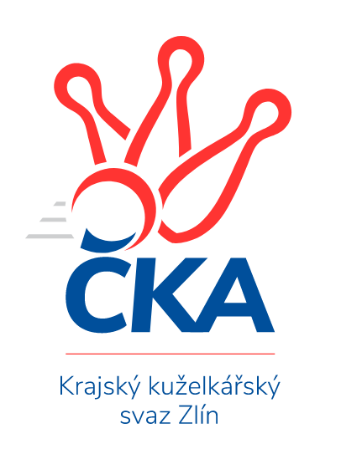 Nejlepší šestka kola - absolutněNejlepší šestka kola - absolutněNejlepší šestka kola - absolutněNejlepší šestka kola - absolutněNejlepší šestka kola - dle průměru kuželenNejlepší šestka kola - dle průměru kuželenNejlepší šestka kola - dle průměru kuželenNejlepší šestka kola - dle průměru kuželenNejlepší šestka kola - dle průměru kuželenPočetJménoNázev týmuVýkonPočetJménoNázev týmuPrůměr (%)Výkon3xRadek VetyškaZubří5024xRadek VetyškaZubří119.545024xRadek OlejníkValMez C4924xRadek OlejníkValMez C11349210xTomáš KejíkKroměříž A48715xTomáš KejíkKroměříž A111.854872xDaniel MachKroměříž A4792xMiroslav MíšekKroměříž B111.484433xTomáš VybíralKelč4782xTomáš StodůlkaZubří110.494644xMiroslav VolekValMez C4653xDaniel MachKroměříž A110.01479